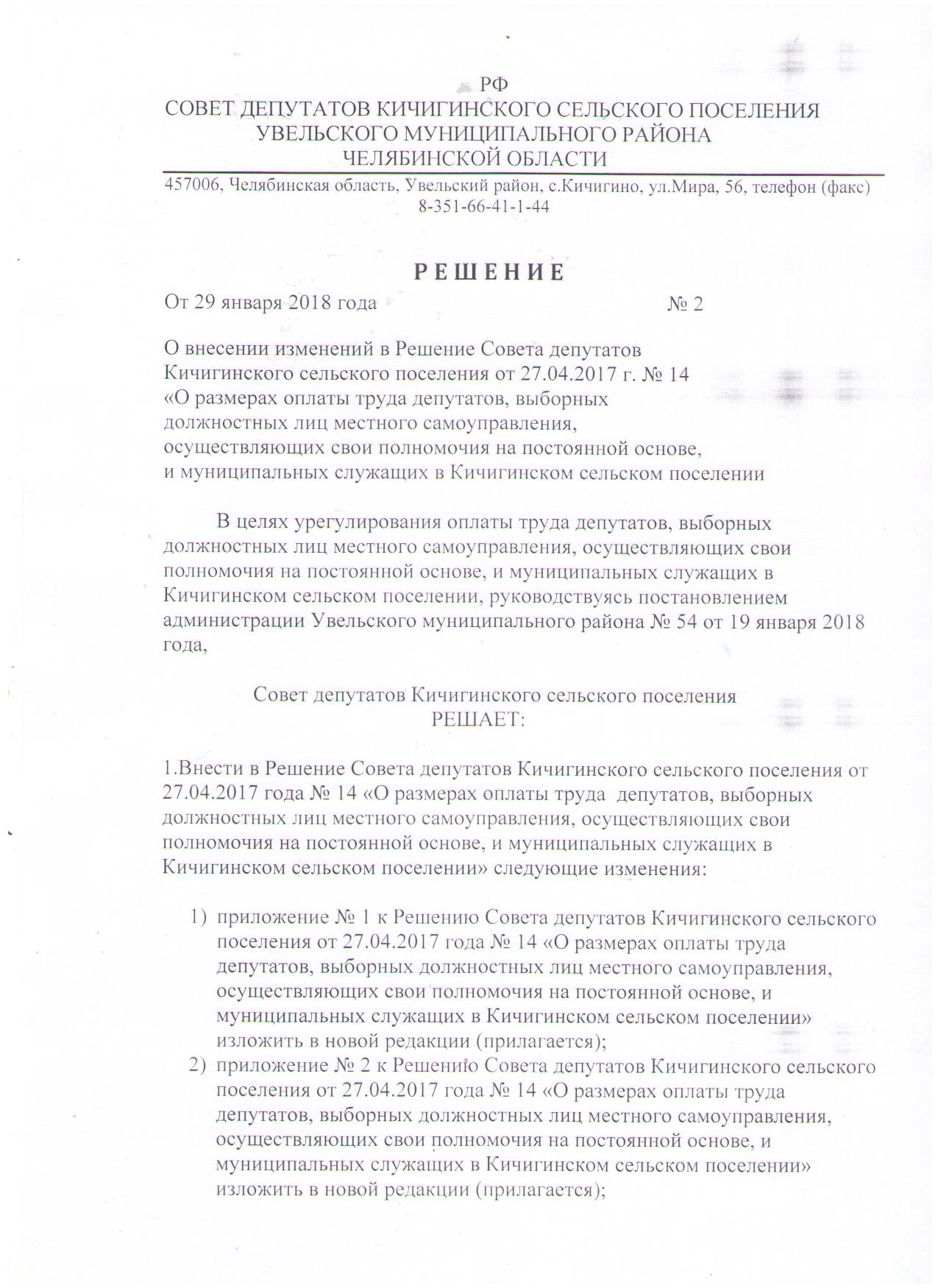 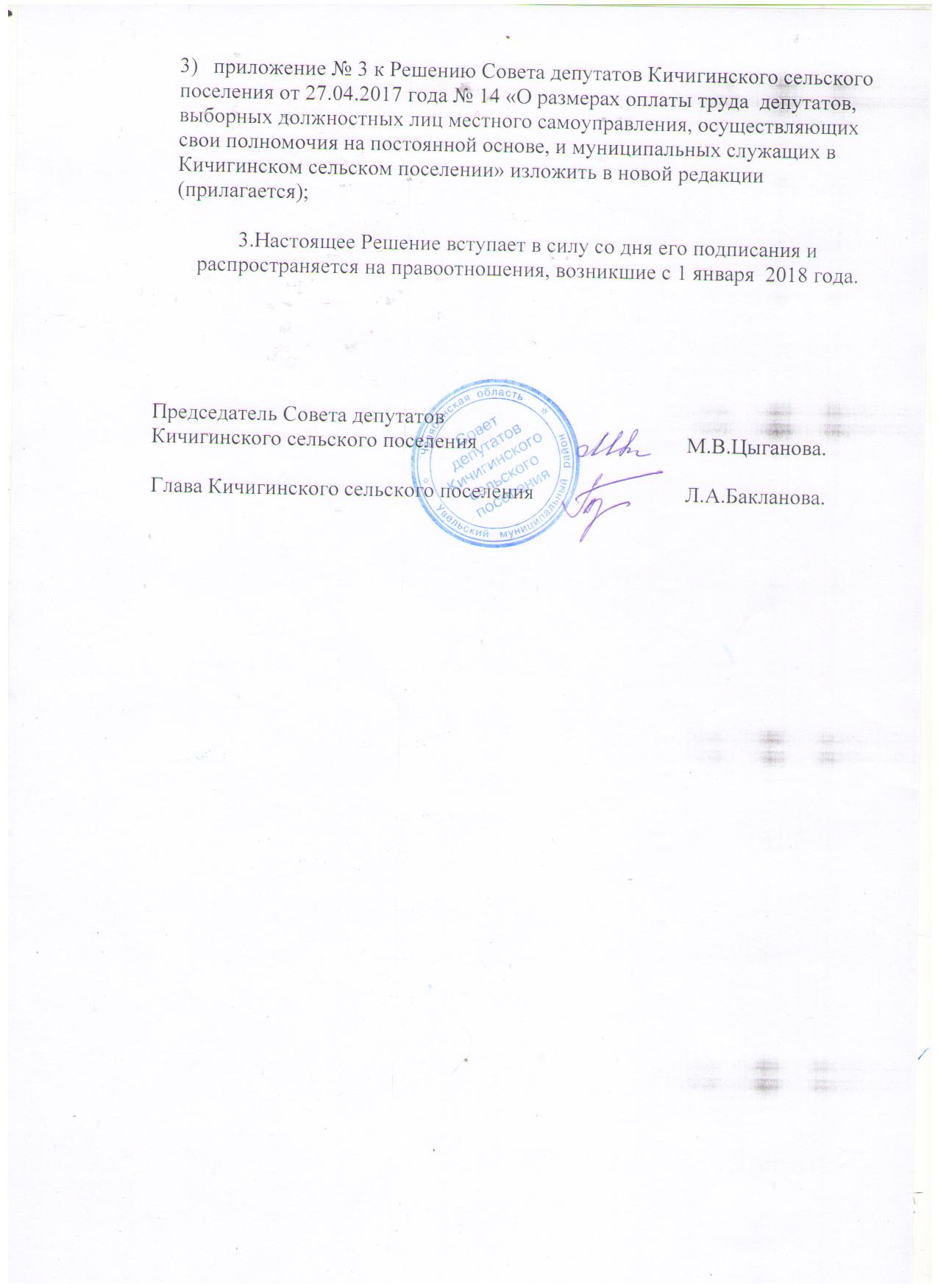                                                                           Приложение 1                                к Решению Совета депутатов № 2 от 29.01.2018 г.                                                             Размерыденежного вознаграждения депутатов, выборных должностных лиц,  осуществляющих свои полномочия на постоянной основе в органах местного самоуправления              Примечание: Денежное вознаграждение рассчитывается исходя из должностных окладов, указанных в скобках.                                                                      Приложение №2                                                                                                            	 	                к Решению Совета депутатов №  2 от 29.01.2018 г.	         Размер                                                должностных окладов муниципальных служащих органов местного самоуправления Кичигинского сельского поселения                                                                             Приложение № 3                                                                                                            	                              к Решению Совета депутатов № 2 от 29.01.2018 г.                                                   Размеры                                                                                                               ежемесячных надбавок за классный чин муниципальных служащихНаименование должностиРазмеры денежного вознаграждения2 группаГлава сельского поселения36867(7930)Председатель Совета депутатов сельского поселения22991(4960)Наименование должности Размер должностных окладовМуниципальных служащих (в рублях)Заместитель главы сельского поселения3965-5351Ведущий специалист2978-3571Специалист 1 категории3332-2978Специалист 2 категории2703-2789Специалист2541-2703Классный чинМуниципальной службыГруппа должностей муниципальной службыРазмер ежемесячной надбавки за классный чин   (в рублях)Действительный муниципальный советниквысшая1 класс-38632 класс-  3565                      3 класс-3266муниципальный советникглавная1 класс-31082 класс- 26723 класс- 2382Советник муниципального образованияведущая1 класс-21792 класс-1786Советник муниципальной службыстаршая1 класс-14882 класс-1191Референт муниципальной службымладшая987